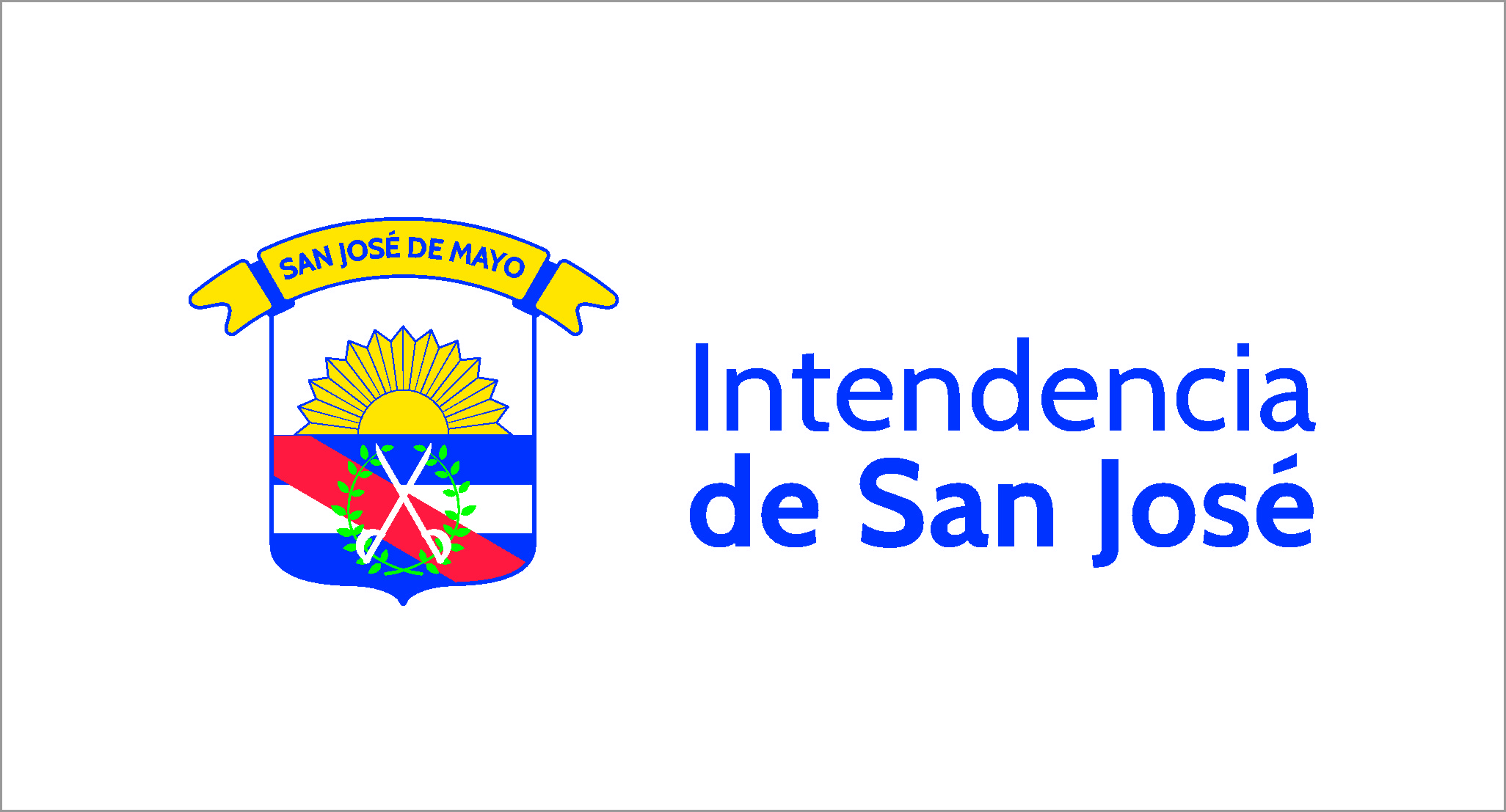 Departamento de HaciendaAsamblea Nº 496 – San José          Telefax. 43423178LICITACION ABREVIADA Nº 47/2022LICITACIÓN ABREVIADA PARA LA CONSTRUCCIÓN EN CONTENEDORES EQUIPADOS Y RECICLADOS PARA OBRADOR EN CIUDAD DEL PLATACOMUNICADO Nº 1Se realiza la siguiente consulta: ¿Las Leyes sociales son por construcción o por industria y comercio?Respuesta: Corresponde cotizar leyes sociales si existe construcción al momento de instalar los mismos.San José,  3 de Agosto de 2022.-